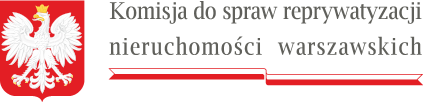 W nagłówku w lewym górnym rogu znajduje się logo Komisji do spraw reprywatyzacji nieruchomości warszawskich zawierające godło państwa polskiego i podkreślenie nazwy organu w formie miniaturki flagi RPWarszawa, 8 czerwca 2022 r.Sygn. akt KR III R 27 ukośnik 22 DPA myślnik III.9130.7.2022 POSTANOWIENIEKomisja do spraw reprywatyzacji nieruchomości warszawskich w składzie: Przewodniczący Komisji: Sebastian Kaleta Członkowie Komisji:Paweł Lisiecki, Wiktor Klimiuk, Łukasz Kondratko, Jan Mosiński, Robert Kropiwnicki, Adam Zielińskipo rozpoznaniu w dniu 8 czerwca 2022 r. na posiedzeniu niejawnym
sprawy w przedmiocie decyzji Prezydenta m.st. Warszawy nr 428 ukośnik 98 z dnia 21 grudnia 1998 roku i decyzji Samorządowego Kolegium Odwoławczego w Warszawie z dnia 12 kwietnia 1999 roku, sygn. akt KO C 142 ukośnik Go ukośnik 99, dotyczących zabudowanego gruntu o powierzchni wynoszącej m2, oznaczonego jako działka ewidencyjna nr w obrębie, położonego w Warszawie przy ul. Morszyńskiej 57, dla której założono księgę wieczystą nrz udziałem stron: Miasta Stołecznego Warszawy, Samorządowego Kolegium Odwoławczego w Warszawie, W. N., P. N., T. N, J. S-C., P. N., A. N.na podstawie art. 11 ust. 2 ustawy z dnia 9 marca 2017 r. o szczególnych zasadach usuwania skutków prawnych decyzji reprywatyzacyjnych dotyczących nieruchomości warszawskich, wydanych z naruszeniem prawa (Dz. U. z 2021 r. poz. 795)postanawia:zwrócić się do Społecznej Rady z wnioskiem o wydanie opinii w przedmiocie decyzji Prezydenta m.st. Warszawy nr 428 ukośnik 98 z dnia 21 grudnia 1998 roku i decyzji Samorządowego Kolegium Odwoławczego w Warszawie z dnia 12 kwietnia 1999 roku, sygn. akt KO C 142 ukośnik Go ukośnik 99, dotyczących zabudowanego gruntu o powierzchni wynoszącej	m2, oznaczonego jako działka ewidencyjna nr      w obrębie	położonego w Warszawie przy ul. Morszyńskiej 57, dla której założono księgę wieczystą nr.Przewodniczący KomisjiSebastian KaletaPouczenie:Punkt pierwszy zgodnie z art. 10 ust. 4 ustawy z dnia 9 marca 2017 r. o szczególnych zasadach usuwania skutków prawnych decyzji reprywatyzacyjnych dotyczących nieruchomości warszawskich, wydanych z naruszeniem prawa (Dz. U. z 2021 r. poz. 795, dalej: ustawa) na niniejsze postanowienie nie przysługuje środek zaskarżenia.Punkt drugi zgodnie z art. 11 ust. 2 ustawy Społeczna Rada wydaje opinię w terminie 14 dni od dnia otrzymania wniosku Komisji ojej wydanie. Na wniosek Społecznej Rady przewodniczący Komisji może przedłużyć termin do wydania opinii.